Professional Learning Resources: Victorian Early Years Learning and Development Framework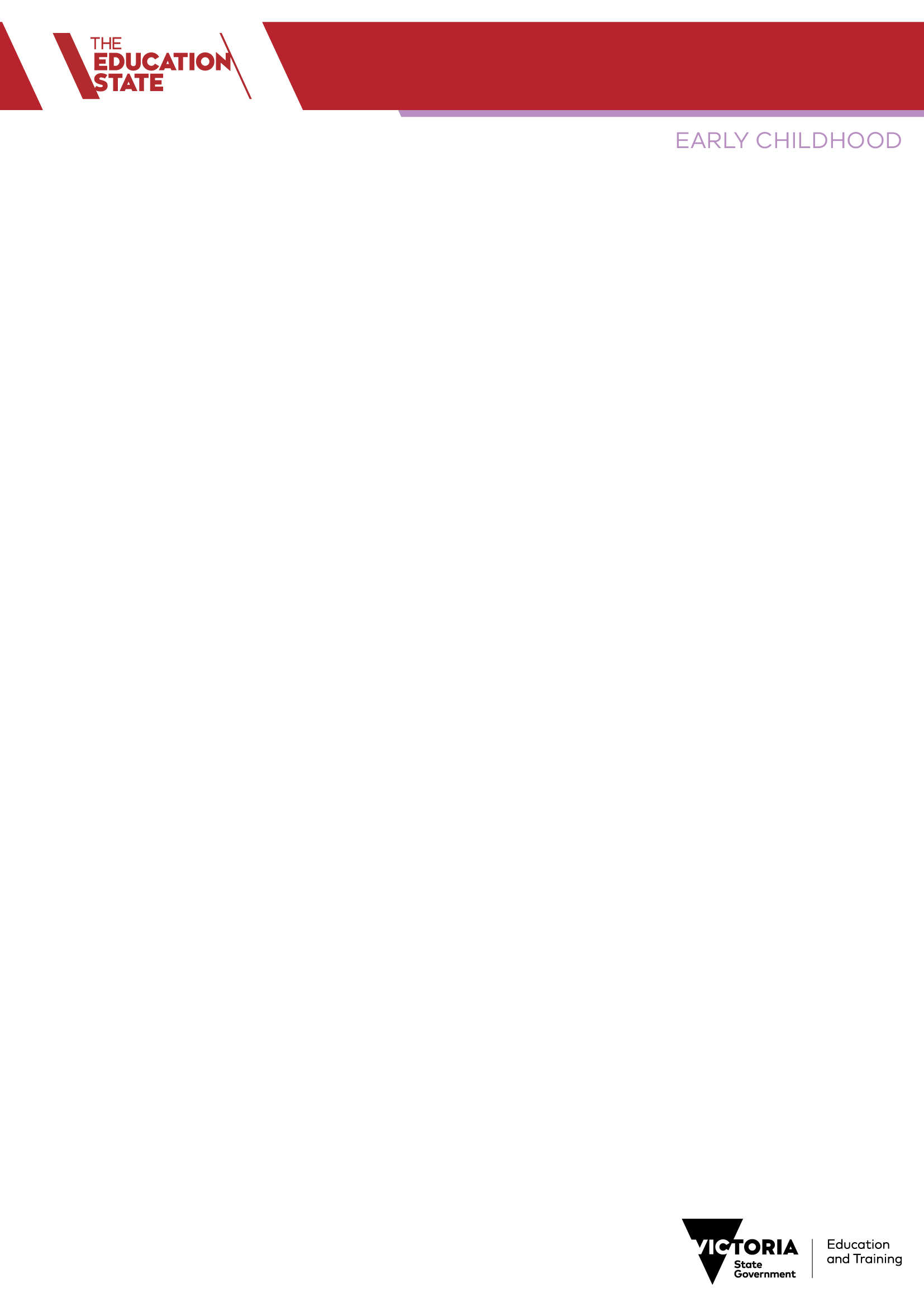 Early childhood professionals, early childhood services, registered training organisations and universities are encouraged to obtain a copy of the framework.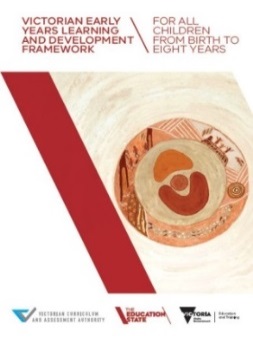 Hard copies of the VEYLDF have been distributed to all services that work with children from birth to eight years. Additional copies can be requested: www.education.vic.gov.au/childhood/providers/edcare/Pages/veyladf.aspxOnline copies of the VEYLDF, appendices and illustrative maps can be downloaded: https://www.vcaa.vic.edu.au/curriculum/earlyyears/veyldf/Pages/Index.aspx Early Years AlertsTo keep up-to-date with activities and professional learning resources to support implementation of the VEYLDF, subscribe to the Early Years Alert through the Victorian Curriculum and Assessment Authority (VCAA) website.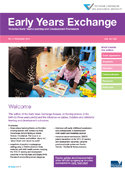 Early Years ExchangeLatest news and features on research, policy and practice to support implementation of the VEYLDF, published by the VCAA: https://www.vcaa.vic.edu.au/curriculum/earlyyears/early-years-exchange/Pages/Index.aspx Professional Learning ModulesFour professional learning modules on the VEYLDF are available online: Module 1: An Introduction to the Victorian Framework and Reflective PracticeModule 2: An Introduction to Collaborative PracticeModule 3: An Introduction to Effective PracticeModule 4: Assessment for Learning & Development: The Early Years Planning CycleEach module contains short videos, exercises suitable for individual or team use, and supporting materials.
www.education.vic.gov.au/childhood/providers/edcare/Pages/veyldfproflearn.aspxPractice Principles – Guides, Evidence Papers and VideosEvidence Papers, Practice Guides and videos are available for each of the eight Practice Principles. The Evidence Papers document key research and describe what each principle is, why it’s important, and its implications for best practice. The Practice Guides provide advice and activities to support using the principles across a variety of settings. Videos include footage from a range of early childhood education and care (ECEC) settings that exemplify effective ways for supporting children's learning and development, in line with each Practice Principle. A new video has been developed to assist in visualising the Ecological Model. www.education.vic.gov.au/childhood/providers/edcare/pages/profresource.aspxInformation about the VEYLDF for familiesThe Department has created a series of information sheets based on the Victorian Early Years and Development 
Framework (VEYLDF) to assist all early childhood professionals to support families to understand the VEYLDF and how it relates to their child; and gain a deeper understanding of their children’s learning and development. 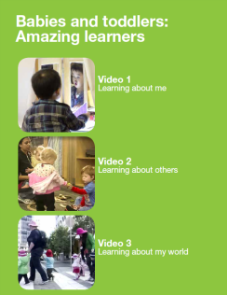 www.education.vic.gov.au/childhood/parents/health/Pages/newsletters.aspxHigh Expectations for Every ChildVCAA Video ResourcesThe VCAA, in collaboration with Anne Stonehouse AM and Early Childhood Australia (ECA), has developed two video resources highlighting selected examples of significant learning in the birth-to-three-years period. Both resources include an information booklet used by education leaders to guide and support reflection.Babies and Toddlers: Amazing learnersThis video has three sections: Learning about me; Learning about others; Learning about my world) and an information booklet:https://www.vcaa.vic.edu.au/curriculum/earlyyears/ey-curriculum-resources/Pages/Birth-to-3years.aspxWhat, Why and How? Pedagogy with very young childrenThis resource portrays very young children as capable, powerful, active contributors to their own and others’ experience, and as partners who have a right to exercise and strengthen their sense of agency.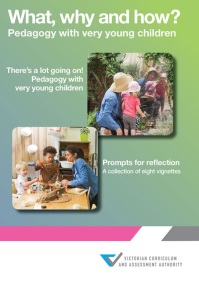 There’s a lot going on! Pedagogy with very young children provides an overview of elements of good-quality practice in an education and care service with children aged from around 14 months to almost three years. Prompts for reflection is a collection of eight vignettes that focus on various aspects of an educator’s pedagogy.https://www.vcaa.vic.edu.au/curriculum/earlyyears/ey-curriculum-resources/Pages/Birth-to-3years.aspxMaking a Difference for Young, Gifted and Talented ChildrenInformation and resources for early childhood professionals to help identify and provide learning for young gifted and talented children (from infancy to eight years old) and their families. www.education.vic.gov.au/giftedchildrenEquity and DiversityLearning English as an Additional Language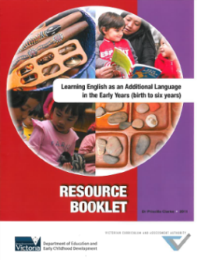 The Learning English as an Additional Language in the Early Years (birth to six years) Resource Booklet provides comprehensive information to support early childhood professionals in their work with young children from culturally and linguistically diverse communities and is linked to the VEYLDF.https://www.vcaa.vic.edu.au/documents/earlyyears/eyaddlangresource.pdfLearning and Development Outcome: Children are Confident and engaged LearnersAssessment of Children as Confident and Involved Learners in Early Childhood Education and Care: Literature ReviewA literature review commissioned from the Australian Council for Educational Research documents the research that underpins and defines learning for children from birth to eight years, and outlines children’s trajectory as confident and involved learners. The resource aims to equip early childhood professionals with the knowledge to identify and assess children’s progress towards the VEYLDF Outcome: Children are confident and involved learners.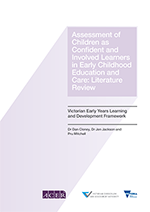 https://www.vcaa.vic.edu.au/curriculum/earlyyears/ey-curriculum-resources/Pages/Birth-to-8years.aspx Learning and Development Outcome: Children have a strong sense of wellbeing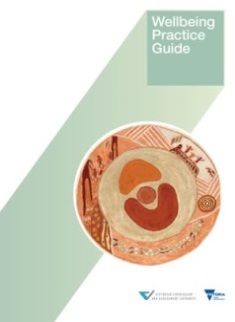 Wellbeing Practice GuideThis resource is a practice guide designed to inform a greater understanding of wellbeing and its place as both a prerequisite for, and an outcome of, learning. The Wellbeing Practice Guide provides scenarios and learning activities to support engagement with key concepts of the VEYLDF, including the Learning and Development Outcome: Children have a strong sense of wellbeing.https://www.vcaa.vic.edu.au/curriculum/earlyyears/ey-curriculum-resources/Pages/Birth-to-8years.aspx Assessment of Wellbeing in Early Childhood Education and Care: Literature ReviewA literature review commissioned from the University of Melbourne is available that documents research that underpins and defines Outcome 3 Wellbeing: Children have a strong sense of wellbeing. The Literature Review defines wellbeing in the birth-to-five-year period; identifies six principles for assessing wellbeing in practice; profiles 10 evidence-based tools for assessment of children’s wellbeing; and outlines children’s trajectory of wellbeing and the learning environments and responsive interactions that support development of wellbeing.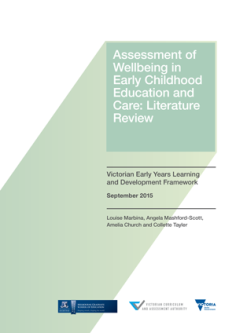 https://www.vcaa.vic.edu.au/curriculum/earlyyears/ey-curriculum-resources/Pages/Birth-to-8years.aspx Learning and Development Outcome: Children are effective communicatorsCommunication Practice Guide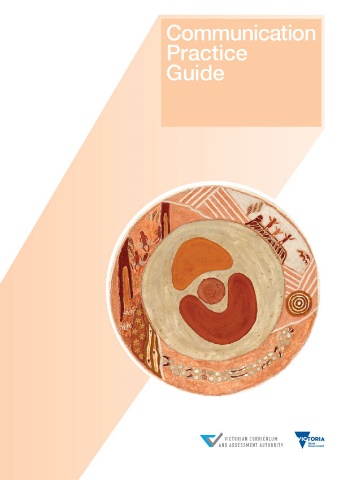 This resource is a practice guide designed to inform a greater understanding of communication. Children’s wellbeing, identity, sense of agency and capacity to make friends is connected to the development of communication skills and strongly linked to their capacity to express feelings and thoughts, and to be understood (VEYLDF, p22) The Communication Practice Guide provides scenarios and learning activities to support engagement with key concepts of the VEYLDF, including the Learning and Development Outcome: Children are effective communicators.https://www.vcaa.vic.edu.au/curriculum/earlyyears/ey-curriculum-resources/Pages/Birth-to-8years.aspxAssessment of Children as Effective Communicators in Early Childhood Education and Care: Literature Review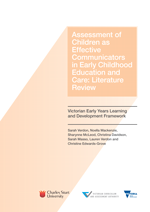 A literature review commissioned from the Charles Sturt University documents research that underpins and defines the Learning and Development Outcome Children are effective communicators. The Literature Review defines communication in the birth-to-eight-year period; identifies seven principles for assessing communication in practice; profiles 10 evidence-based tools for assessment of children’s communication; and outlines children’s trajectory of communication and the learning environments and responsive interactions that best support development of communication.https://www.vcaa.vic.edu.au/curriculum/earlyyears/ey-curriculum-resources/Pages/Birth-to-8years.aspxAssessment for Learning and DevelopmentPlanning Cycle ResourceThese sample learning and development plans are for educators working with children in early years setting. The plans focus on learning and development in the domains of mathematics and science, and are organised to reflect the age ranges birth to two years, three to five years, and six to eight years. This resource supports an intentional approach to children's learning, and supports educators to achieve National Quality Standard 1: Education program and practice. 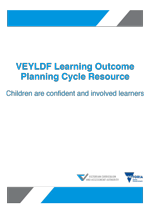 https://www.vcaa.vic.edu.au/curriculum/earlyyears/ey-curriculum-resources/Pages/Birth-to-8years.aspx Becoming a Writer – A Digital StoryThe VCAA, in partnership with Dr Noella Mackenzie (Charles Sturt University), developed this literacy-based resource to support partnerships with families to support children’s learning, and planned and spontaneous opportunities for diverse drawing and writing experiences.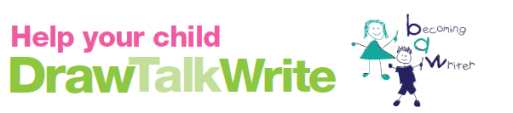 https://www.vcaa.vic.edu.au/curriculum/earlyyears/ey-curriculum-resources/Pages/Birth-to-8years.aspxtransitionsTransition: A Positive Start to School Initiative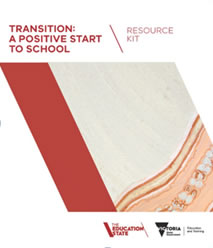 Transition: A Positive Start to School is available through the Department’s website. The guide provides information on:the transition to school context and approachtransition to school programs the Transition Learning and Development Statement.www.education.vic.gov.au/transitiontoschoolStrength-based approach: A guide to writing Transition Learning and Development Statementswww.education.vic.gov.au/Documents/childhood/professionals/learning/strengthbappr.pdfTransition: A Positive Start to School Resource Kitwww.education.vic.gov.au/childhood/professionals/learning/Pages/transkit.aspxTransition: A Positive Start to School Resource Kit – Online Appendixwww.education.vic.gov.au/Documents/childhood/professionals/learning/transkitappendix.pdfSupporting Reciprocal VisitsTo strengthen transition-to-school processes for children and families, a series of professional learning sessions and reciprocal visits were delivered across four Victorian sites. Read the reports and watch a three-minute introduction and videos from each site: www.education.vic.gov.au/
childhood/professionals/learning/Pages/transtoschoolreciprocalvisits.aspxSupporting children and families experiencing vulnerability in early years transitionsLiterature and Practice ReviewsThese two reports provide evidence-based strategies, programs and practices for supporting children and families experiencing vulnerability in early years transitions: Early Years Transitions: Support for Children and Families at Risk of Experiencing Vulnerability, Rapid Literature Review Early Years Transitions: Support for Children and Families at Risk of Experiencing Vulnerability, Practice ReviewYou can access the reports online: www.education.vic.gov.au/
about/research/Pages/transitionresearch.aspx#link1Professional learning courses: Continuity of Early Learning: Addressing Vulnerability and DisadvantageBased on the Literature and Practice Reviews, the Department is offering a professional learning program that focuses on supporting children, particularly those who are experiencing vulnerabilities or disadvantage, as they transition from an early years setting to a school setting. This course is designed for staff who support transition to school in early childhood, schools, outside school hours care and support services: www.bastow.vic.edu.au/professional-learning/course?eventtemplate=152-Continuity-of-Early-LearningSupporting English as an Additional Language (EAL) at transition to schoolThis resource provides advice and practical examples of how children and families, with English as an additional language (EAL), can be supported to make a successful transition to school. It is designed to assist and guide early childhood professionals and teachers in schools. https://www.vcaa.vic.edu.au/curriculum/earlyyears/ey-curriculum-resources/support-for-eal/Pages/Index.aspx Information for Families on Transition to SchoolMoving from kindergarten to primary school can be an exciting time but also a challenging time for children and families. Advice for parents and families on how best to support their child’s transition to school is available at the below link. This also includes an information sheet for families (available in 30 languages) on Transition: A Positive Start to School, and guidelines to help families to understand the Transition Statement as well as complete their section of it. www.education.vic.gov.au/childhood/parents/transition/Pages/default.aspxOther ResourcesNational Quality FrameworkThe National Quality Framework (NQF) applies to long day care, family day care, outside school hours care, kindergartens and preschools. These services are governed by the Education and Care Services National Law Act 2010 and the Education and Care Services National Regulations 2011.More information about the NQF is available at the Australian Children’s Education and Care Quality Authority (ACECQA) website, which includes links to the legislation; frequently asked questions; resources to support implementation of the National Quality Standard (NQS); and approved learning frameworks.www.acecqa.gov.auwww.education.vic.gov.au/childhood/providers/regulation/Pages/nqf.aspxLicensed Children’s ServicesThe Victorian Children’s Services Act and Regulations continue to apply for services not covered by the NQF. Further information and resources to support children’s services to meet the requirements of this legislation is available online:www.education.vic.gov.au/childhood/providers/regulation/Pages/vcs.aspxBelonging, Being and Becoming: The Early Years Learning Framework for Australia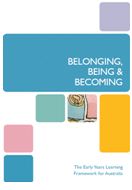 The Belonging, Being and Becoming: The Early Years Learning Framework (EYLF) for Australia and The Educators’ Guide to the EYLF for Australia are available online: www.education.gov.au/early-years-learning-frameworkMy Time, Our Place: Framework for School Age Care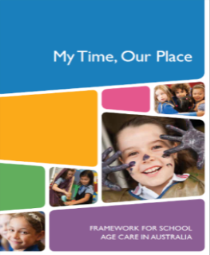 The My Time, Our Place: Framework for School Age Care is designed for use by school age educators working in partnership with children, their families and the community. It is linked to the EYLF and the VEYLDF. 
http://files.acecqa.gov.au/files/National-Quality-Framework-Resources Kit/educators_my_time_our_place.pdfFoundations for Learning: Relationships between the EYLF and the Australian Curriculum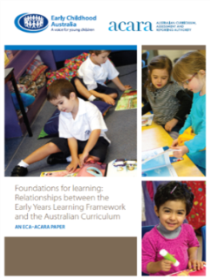 Early Childhood Australia (ECA) in collaboration with the Australian Curriculum, Assessment and Reporting Authority (ACARA) has developed an information paper, Foundations for Learning, which describes the key connections between the Early Years Learning Framework (EYLF) and the Australian Curriculum. It provides a continuum of teaching and learning between the early years’ sector and the first years of school: http://foundationinquirylearning.global2.vic.edu.au/files/2013/06/ECA
_ACARA_Foundations_Paper-2cq59mi.pdfUnderstanding the National Quality StandardThe Early Childhood Resource Hub includes a number of resources to support early childhood educators to become familiar with the National Quality Framework and the National Quality Standard (NQS), and embed the EYLF in daily practice as a key element of achieving the NQS. Resources include:Newsletters on the EYLF and NQSConnecting with practice – EYLF and NQS practice and training videoswww.ecrh.edu.au/national-quality-standard